.Intro:  64 countsS1: STEP FORWARD, BEHIND, BALL ½ TURN LEFT, STEP, ½ TURN, ½ TURN, SHUFFLE ½ TURNS2: ROCK FORWARD/RECOVER, BALL CROSS, BACK, ¼ TURN RIGHT STEP TOUCH & CLICK, ¼ TURN LEFT & SHUFFLE FORWARDS3: PIVOT ½ PIVOT ¼ WITH HIPS ROLLS, MODIFIED JAZZ BOXS4: STEP OUT OUT, SHUFFLE ¼ TURN, PIVOT ½ TURN, SHUFFLE ½ TURNS5: BACK, SWEEP, ANCHOR STEP X 2S6: BACK ROCK/RECOVER, SIDE ROCK/RECOVER CROSS, SIDE ROCK/RECOVER ¼ TURN LEFT, SHUFFLE ½ TURN LEFTS7: BACK, SWEEP, ANCHOR STEP X 2S8: BACK ROCK/RECOVER, SHUFFLE FORWARD, MODIFIED JAZZ BOXTO FINISH:  On last wall dance up to counts 3&4 of Section 8 and add a turning ½ right jazz box to finish at front.Contact: kim.ray1956@icloud.comLight The Flame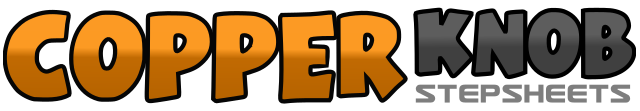 .......Count:64Wall:4Level:Intermediate.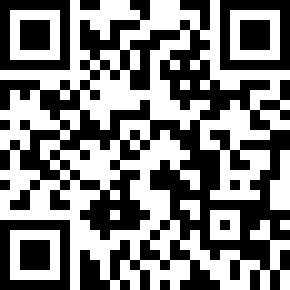 Choreographer:Kim Ray (UK) - June 2019Kim Ray (UK) - June 2019Kim Ray (UK) - June 2019Kim Ray (UK) - June 2019Kim Ray (UK) - June 2019.Music:All the Songs - Will Young : (Album: Lexicon)All the Songs - Will Young : (Album: Lexicon)All the Songs - Will Young : (Album: Lexicon)All the Songs - Will Young : (Album: Lexicon)All the Songs - Will Young : (Album: Lexicon)........1-2Step forward slightly to right diagonal, lock step left behind right&3-4Step right in place as you ½ turn left touch left toe forward, step down on left (6:00)5-6½ turn right stepping forward on right, ½ turn right stepping back on left7&8Shuffle ½ turn right stepping right, left, right (12:00)1-2Rock forward on left, recover back on right&3-4Step back left, cross right over left, step back on left5-6¼ turn right stepping right to right side, touch left toe next to right as you look to right side and click right fingers7&8¼ turn left stepping forward on left, step right next to left, step forward on left1-2Step forward on right, ½ pivot turn right circling hips left (6:00)3-4Step forward on right, ¼ pivot turn right circling hips left (3:00)5-6Cross right over left, step back on left&7-8Step right slightly back of left, cross left over right, step right to right side1-2Step left to side left as you roll knee out to left side, step right to right side as you roll knee out to right side3&4Step left to left side, step right next to left, ¼ turn left stepping forward on left5-6Step forward on right, ½ pivot turn left7&8Shuffle ½ turn left stepping right, left, right1-2Step back on left, sweep right out and back3&4Cross right behind left, step left in front of right, step right behind left5-6Step back on left, sweep right out and back7&8Cross right behind left, step left in front of right, step right behind left1-2Rock back on left, recover forward on right3&4Side rock left to left side, recover on right, cross left over right5-6Side rock right to right, ¼ turn left taking weight forward on left7&8Shuffle ½ turn left stepping right, left, right1-2Step back on left, sweep right out and back3&4Cross right behind left, step left in front of right, step right behind left5-6Step back on left, sweep right out and back7&8Cross right behind left, step left in front of right, step right behind left1-2Back rock left, recover forward on right3&4Step forward on left, next right next to left, step forward on left5-6Cross right over left, hold&7-8Step slight back on left, step back on right, cross left over right